UNIVERSIDADE ESTADUAL DE PONTA GROSSAPRÓ-REITORIA DE PESQUISA E PÓS-GRADUAÇÃOPROGRAMA DE PÓS-GRADUAÇÃO EM ENSINO DE FÍSICAMESTRADO NACIONAL PROFISSIONAL EM ENSINO DE FÍSICAPROJETO DE DISSERTAÇÃOTÍTULO DO PROJETONome do MestrandoLocalMês e AnoIDENTIFICAÇÃOTítulo do Projeto:Mestrando(a):E-mail: Assinatura:Orientador:E-mail: Assinatura:Co-Orientador:E-mail:Assinatura:LocalMês e AnoRESUMOTÍTULO DA DISSERTAÇÃONome do MestrandoOrientador(es):Nome do Orientador 1Nome do Orientador 2Zzzzzz zzzzzzzzzzzzzzzzzzzzzzzzzzzzzzzzzzzzzzzzzzzzzzzzzzzzzzzzzzzzzzzzzzzzzzzzzzzzzzzzzzzzzzzzzzzzzzzzzzzzzzzzzzzzzzzzzzzzzzzzzzzzzzzzzzzzzzzzzzzzzzzzzzzzzzzzzzzzzzzzzzzzzzzzzzzzzzzzzzzzzzzzzzzzzzzzzzzzzzzzzzzzzzzzzzzzzzzzzzzzzzzzzzzzzzzzzzzzzzzzzzzzzzzzzzzzzzzzzzzzzzzzzzzzzzzzzzzzzzzzzzzzzzzzzzzzzzzzzzzzzzzzzzzzzzzzzzzzzzzzzzzzzzzzzzzzzzzzzzzzzzzzzzzzzzzzzzzzzzzzzzzzzzzzzzzzzzzzzzzzzzzzzzzzzzzzzzzzzzzzzzzzzzzzzzzzzzzzzzzzzzzzzzzzzzzzzzzzzzzzzzzzzzzzzzzzzzzzzzzzzzzzzzzzzzzzzzzzzzzzzzzzzzzzzzzzzzzzzzzzzzzzzzzzzzzzzzzzzzzzzzzzzzzzzzzzzzzzzzzzzzzzzzzzzzzzzzzzzzzzzzzzzzzzzzzzzzzzzzzzzzzzzzzzzzzzzzzzzzzzzzzzzzzzzzzzzzzzzzzzzzzzzzzzzzzzzzzzzzzzzzzzzzzzzzzzzzzzzzzzzzzzzzzzzzzzzzzzzzzzzzzzzzzzzzzzzzzzzzzzzzzzzzzzzzzzzzzzzzzzzzzzzzzzzzzzzzzzzzzzzzzzzzzzzzzzzzzzzzzzzzzzzzzzzzzzzzzzzzzzzzzzzzzzzzzzzzzzzzzzzzzzzzzzzzzzzzzzzzzzzzzzzzzzzzzzzzzzzzzzzzzzzzzzzzzzzzzzzzzzzzzzzzzzzzzzzzz.Palavras-chave: palavra chave 1, palavra chave 2, palavra chave 3.1 INTRODUÇÃO1.1 Apresentação do tema1.2 Delimitação do tema1.3 Formulação do problema1.3.1 O Problema1.3.2 Hipóteses1.4 Justificativas1.5 Objetivos1.5.1 Geral1.5.2 Específicos1.6 Campo de experimentação do produto2 FUNDAMENTAÇÃO TEÓRICA3 PROCEDIMENTOS METODOLÓGICOS4 REFERÊNCIAS BIBLIOGRÁFICAS5 CRONOGRAMA E CUSTOS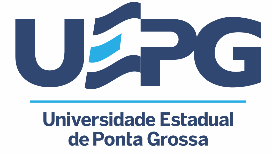 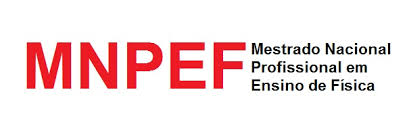 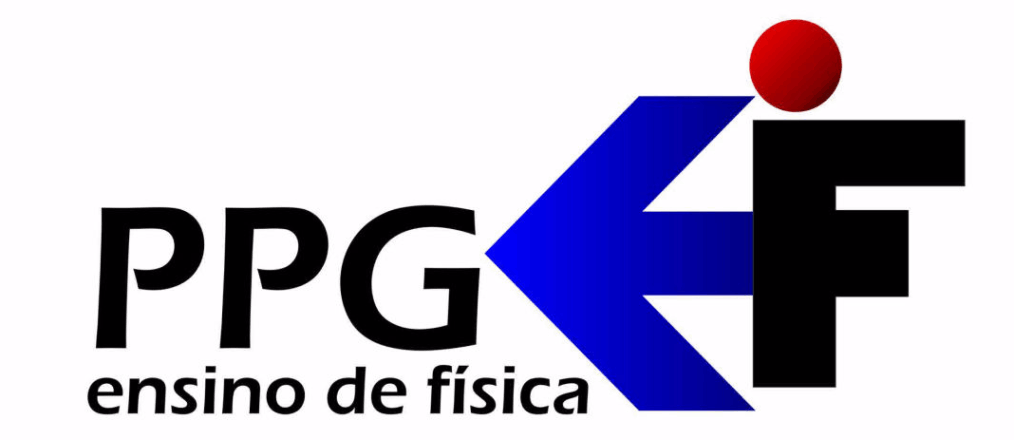 AtividadesANO1ANO1ANO1ANO1ANO1ANO1ANO1ANO1ANO1ANO1ANO1ANO1ANO 2ANO 2ANO 2ANO 2ANO 2ANO 2ANO 2ANO 2ANO 2ANO 2ANO 2ANO 2AtividadesI Sem.I Sem.I Sem.I Sem.I Sem.I Sem.II Sem.II Sem.II Sem.II Sem.II Sem.II Sem.I SemI SemI SemI SemI SemI SemII SemII SemII SemII SemII SemII SemAtividadesMÊS 1MÊS 2MÊS 3MÊS 4MÊS 5MÊS 6MÊS 7MÊS 8MÊS 9MÊS 10MÊS 11MÊS 12MÊS 13MÊS 14MÊS 15MÊS 16MÊS 17MÊS 18MÊS 19MÊS 20MÊS 21MÊS 22MÊS 23MÊS 24DEFESA